Lokaal het verschil makenPvdA Castricum verkiezingsprogramma 2022-2026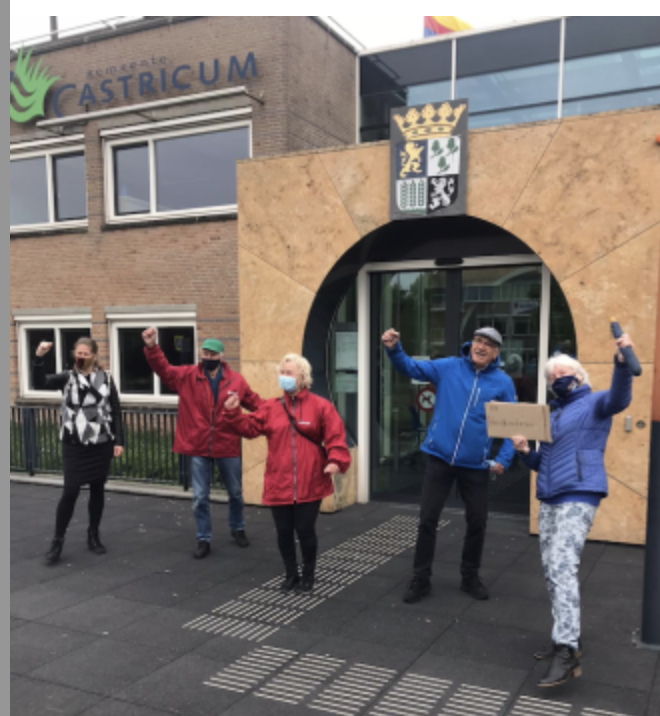 Werken aan een socialer, rechtvaardiger en duurzame groene gemeenteInleidingDe PvdA Castricum wil dat Castricum een gemeente is, waar alle bewoners zich prettig voelen en welkom zijn: jong, oud, werkend; ondernemers, scholieren, studenten, forenzen, recreanten, gezinnen, alleenstaanden, sporters, vogelspotters, zwemmers; welvarende ouderen en armere jongeren, gepensioneerden, nieuwkomers en dorpelingen die hier al generaties zijn.Hoewel Castricum een prachtige gemeente is, midden in de natuur, goede verbindingen,  een paar sterke kernen (Akersloot, Limmen, Bakkum) zijn er toch lokale problemen. Er zijn te weinig betaalbare woningen. De verkeersveiligheid is niet optimaal. We missen een duurzaam klimaatbeleid. De gemeentelijke financiën staan onder druk door de oplopende tekorten op het sociaal domein en een te lage uitkering uit het gemeentefonds. Daardoor is er de neiging om hard te bezuinigen en worden de publieke voorzieningen lokaal verder afgebroken. Dat vergroot de ongelijkheid en tast onze kernwaarden aan.De PvdA Castricum staat voor de sociaal democratische waarden: van bestaanszekerheid, vrijheid, gelijkwaardigheid, solidariteit en duurzaamheid. Daarom willen wij ons inspannen om in Castricum de negatieve spiraal te keren. De PvdA Castricum wil met gericht lokaal beleid het verschil maken. De PvdA wil veel meer sociale woningbouw voor zowel woningzoekenden uit Castricum als specifieke groepen zoals statushouders, een duurzaam klimaatbeleid ontwikkelen, lokaal energie opwekken, lokaal banen creëren, ruim baan geven aan fietsers, wandelaars en openbaar vervoer, streven naar actieve participatie, jongeren een stem geven in de lokale politiek, goede sociale ondersteuning voor ouderen, mensen met een beperking ondersteunen en het bewaken van een integer bestuur met een open gemeentelijke organisatie. Wij richten ons op met name vier speerpunten: huisvesting, duurzaamheid, sociaal domein en jongeren.De PvdA wil dat de lokale politiek luistert naar wat inwoners aan ideeën hebben voor het gemeenschappelijk belang. Daarom pleiten  we nadrukkelijk voor het organiseren van participatie van burgers bij belangrijke besluiten in onze gemeente. Goede ideeën van bewoners moeten serieus worden genomen en leiden tot meer invloed in de besluitvorming.WonenMeer sociale woningbouwHet aantal huurwoningen in Castricum is in 2020 ten opzichte van 2015 afgenomen.  Slechts 16% van het totaal aantal woningen in Castricum zijn huurwoningen van de woningbouwcorporatie (sociale huur). Landelijk is dat 29,7%. Het aantal dure koopwoningen is de laatste jaren flink gestegen. In Castricum dient ook plek te zijn voor minder draagkrachtige inwoners.In de afgelopen periode heeft de gemeente geen actief beleid gevoerd voor meer betaalbare huur- of koopwoningen. Omdat er geen regie wordt gevoerd is het woningbouwbeleid aan de markt (projectontwikkelaars) overgelaten en worden er nagenoeg alleen dure koopwoningen gebouwd. Een actief beleid is nodig om een betere balans in het woningaanbod te creëren, differentiatie in wijken te verkrijgen en jongeren te behouden voor de gemeente. Een woningzoekende voor een sociale huurwoning moet in Castricum 7 jaar en 11 maanden wachten na inschrijving. Jongere woningzoekenden, alleenstaanden en mensen met lage tot middeninkomens worden de dupe van dit beleid. Ze hebben de grootste moeite in deze gemeente een betaalbare woning te vinden. De bevolking van Castricum vergrijst, de vraag naar betaalbare appartementen is toegenomen. Wanneer deze vraag niet gehonoreerd wordt stagneert de doorstroming, waardoor de prijzen van woningen nog meer stijgen.Voor jong volwassen kinderen, die hier opgegroeid zijn, is het feitelijk onmogelijk om in Castricum te blijven wonen. Hierdoor stellen zij mijlpalen uit (samenwonen, kinderen krijgen) en vallen sociale verbanden weg in Castricum.Onze speerpunten:De gemeente gaat een actief grondbeleid voeren om te kunnen garanderen dat minimaal 40 %  (en liefst meer om de achterstand in te halen) van de bouwproductie in de nieuwe raadsperiode in de  sociale huur en –sociale koop gerealiseerd wordt. We streven ernaar dat in alle kernen 30% van het woningbestand uit sociale woningbouw bestaat. De gemeente neemt daarom een grondpositie in om over meer woningbouwlocaties te kunnen beschikken. Te beginnen met de inbreidingen uit het Masterplan.Op gemeentegrond die vrijkomt (Maranathakerk, scholen) wordt zoveel mogelijk sociale huur gerealiseerd, primair door een woningbouwcorporatie.Op plekken waar winkels of andere activiteiten verdwijnen wordt ook sociale woningbouw gerealiseerd.Het nieuw te bouwen zwembad wordt, inclusief sporthal, gebouwd, waardoor er op de huidige locatie van zwembad en sporthal sociale woningbouw gerealiseerd kan worden.Voor sociale koopwoningen (nieuwbouwprijs € 275.000) wordt een koopgarant regeling gehanteerd: alleen voor ingeschrevenen op de woninglijst. Er is een starterskorting en bij verkoop later koopt de corporatie het pand terug en wordt de overwaarde gedeeld. Het huis kan opnieuw toegewezen worden aan een ingeschrevene op de woninglijst.Nieuwe flexwoningen worden gerealiseerd door de woningbouwcorporatie, opdat een goede woonkwaliteit is gegarandeerd (geen zeecontainers meer!).We zijn terughoudend met bouwen van woningen in de groene buitengebieden, tenzij er een goede visie ligt met mogelijkheden voor goed in de natuur inpasbare sociale woningbouw.Klimaat, duurzaamheid en natuur
De opwarming van de aarde, luchtvervuiling, verspilling en verlies van biodiversiteit zijn wereldwijde problemen. Castricum kan lokaal aan de slag voor een schone, duurzame eneerlijke koers. We willen dat iedereen mee kan doen met duurzaam beleid - ook mensen met minder geld - en dat iedereen ook profiteert van de opbrengsten.We geloven in de kracht van het collectief en van de buurt. We willen wijkgericht werken en ervoor zorgen dat een groot gedeelte van de opbrengsten van de duurzame energieopwekking terecht komt bij de lokale gemeenschap. We geloven dat werken aan meer groen een betere leefsfeer oplevert.Castricum heeft samen met de andere BUCH-gemeenten een klimaatprogramma vastgesteld,  waarin de ambitie voor een samenhangende aanpak voor klimaatverandering is opgenomen. Dit programma is veelomvattend, maar PvdA Castricum heeft op veel gebieden grotere ambities dan het BUCH-programma. Ook heeft de PvdA een aantal specifieke speerpunten voor Castricum.Onze speerpunten:Lokaal opwekken schone energie en opbrengst naar omwonendenWe willen aardgas voor verwarming zo snel mogelijk vervangen door een energiebron zonder CO2-uitstoot.We willen dat schone energie snel beschikbaar komt voor iedereen. Dat kan onder andere door schone energie zo veel mogelijk binnen onze gemeente op te wekken. De gemeente bevordert dat, bijvoorbeeld door subsidies of leningen op de toepassing van zonnepanelen, groene daken en warmtepompen, voor woningen, kantoren, scholen en bedrijfsgebouwen.De gemeente ondersteunt initiatieven van inwoners, ondernemers en agrariërs om duurzame energie op te wekken.We ondersteunen lokale energiecoöperaties en we willen dat direct omwonenden meeprofiteren van duurzame energieopwekking. Het streven is om minimaal 50% van de duurzame energiebronnen in gemeenschappelijke handen te brengen of om minimaal 50% van de winst van deze duurzame energiebronnen terug te laten vloeien naar de lokale gemeenschap. Voorbeelden van concrete acties:bij aanleg zonneweides moet tenminste 50 % lokaal eigendom zijn.plaatsen van een windmolen niet op voorhand uitsluiten. Zorgvuldige landschappelijke invulling en geen nadelen volksgezondheid zijn voorwaarden.geothermie (aardwarmte) benutten.Verminderen energieverbruik en verduurzamen woningen en gebouwenWij nemen qua verduurzaming van woningen een voorbeeld aan de ambitie van Kennemer Wonen. Het zo snel mogelijk isoleren van woningen heeft prioriteit. Hiermee kunnen we het gasverbruik drastisch terugdringen. Iedere dag met minder isolatie is er eentje te laat.Bij nieuw te bouwen woningen stelt de gemeente voorwaarden aan de duurzaamheid en energiebesparing. Nieuwbouw kan zonder gasaansluiting zijn. Alle nieuwbouwwoningen kunnen met herkenbare en hergebruikte grondstoffen worden gebouwd en klimaatneutraal zijn en er kan zo veel mogelijk zongericht verkaveld worden. We willen een verduurzamingsregeling bij de gemeente (met o.a. de ‘Eneco-miljoenen’) waarmee woonasten voor minder draagkrachtige huishoudens betaalbaar blijven. Via de regeling zijn leningen en subsidies beschikbaar voor verduurzaming van woningen tegen gunstige voorwaarden voor huurders en eigenaren met lagere en middeninkomens.Onze ambitie voor een nieuw zwembad nabij Noord-End is om deze CO2-neutraal te laten zijn. De mogelijkheden van aardwarmte worden daarbij onderzocht.De gemeente stimuleert en faciliteert het werk van energieambassadeurs, zoals de lokale energiecoöperatie CALorie.We willen reclames van de fossiele industrie en voor vliegreizen en auto’s op fossiele brandstoffen weren. Ook fossiele sponsoring mag niet meer.Gemeente geeft zelf het goede voorbeeldDat doet de gemeente onder andere door:de eigen gebouwen te verduurzamen.zonnepanelen op alle daken van de gemeente te leggen.voor slimme (led)verlichting op maat te kiezen.eigen voertuigen over te schakelen op elektrisch.standaard duurzaam en circulair in te kopen.De BUCH-werkorganisatie wordt een CO2-neutrale ambtelijke dienst. Het op één locatie gevestigd zijn, zal hieraan bijdragen.Bescherming van natuurWe leven in Castricum in een unieke omgeving qua natuur, met ons bos- en duingebied en weidevogelgebieden Natura 2000 en Ecologische Hoofdstructuur). De biodiversiteit en gezondheid van die natuur willen we behouden met hun groen en status.We willen bij ruimtelijke ontwikkelingen de natuurwaarde, maar ook cultuurhistorische en aardkundige waarden (bijvoorbeeld OerIJ) beschermen.De gemeente breidt het aantal en diversiteit van bomen uit. Bomen, die moeten worden gerooid, worden altijd vervangen. Meer bomen in de straat levert een betere sfeer op.We willen dat de gemeente actief blijft samenwerken met particuliere initiatieven om meer bomen te planten en meer te vergroenen.Verblijfsrecreatie op het strand wordt voortgezet onder de voorwaarden van het Kustpact waarbij de afgesproken regels gehandhaafd worden.Aanpassen leefomgeving aan klimaatverandering (klimaatadaptatie)Nu al hebben we te maken met de gevolgen van klimaatverandering, zoals extreme hitte, heftige regenbuien en langdurige droogte. In samenwerking met het waterschap pakken we de gevolgen aan.We willen dat de gemeente het vergroenen van tuinen, schoolpleinen en bedrijventerreinen blijft stimuleren.Ook het afkoppelen van hemelwater en het verwijderen van tegels (o.a. via Operatie Steenbreek) op particulier terrein heeft prioriteit.Ook het aanleggen van sedumdaken wordt gestimuleerd.In nieuwe en bestaande wijken worden meer groenstroken aangelegd en het hemelwater wordt beter opgevangen (o.a. waterberging, infiltratietanks). Circulaire economie en afvalbeleidWe willen in onze gemeente naar een circulaire economie. Dat gebeurt via productie met beperkt energieverbruik en zonder vervuiling en via hergebruik van grondstoffen, die in producten, gebouwen en wegen zijn opgeslagen.In BUCH-verband willen we circulaire centra of ‘ambachtencentra’, bij de milieustraten. Met daarin een demontagehal, bouwkringloop, repaircafé en gereedschapsbibliotheek.Er wordt een Afvalpanel ingezet om bewoners mee te laten denken over praktische ideeën om het afvalinzamelingsysteem te verbeteren.Het nieuwe afvalsysteem wordt jaarlijks geëvalueerd.Qua afval is het streven dat hergebruik van materiaal naar 95% gaat en er een restafval per inwoner overblijft van maximaal 30 kilo per 2025.Draagvlak creëren voor klimaatbeleidNog niet iedereen is overtuigd van de noodzaak van klimaatbeleid. Het is daarom belangrijk draagvlak te creëren. De maatschappij kan een kantelpunt bereiken als de overheid klimaatmaatregelen invoert, die elkaar aanvullen en versterken en op die manier een sneeuwbal-effect creëren. Wij zetten daarom in op simpele en goedkope maatregelen die leiden tot een kanteling in het denken over fossiele brandstoffen en helpen bij de energietransitie. Voorbeelden daarvan in ons programma zijn:decentralisering van energie (via energiecoöperaties en wijkinitiatieven).verbieden van fossiele reclames en sponsoring.klimaateducatie, ook voor volwassenen, via energieambassadeurs.JongerenOprichten jongerenraadJongeren zijn onze toekomst en hen een goede start te geven in onze maatschappij is in ons aller belang. Jongeren hebben recht op een goede adequate scholing, huisvesting en hulp bij het volwassen worden.Wij willen de jongeren direct mee laten praten over onderwerpen die hen raken en waar zij mee te maken hebben door middel van het opzetten van een Jeugd- en Jongerenraad, die (on)gevraagd advies kan geven aan de politiek over voor hun relevante onderwerpen.In Castricum wonen in 2021 9.457 jongeren tot 25 jaar en dat is 26% van de totale bevolking. Uit ervaring van de jongerenwerkers (SWC) blijkt dat ongeveer 85% van de jongeren zonder problemen doorstromen naar hun volwassen leven. Derhalve gaat op dit moment de aandacht van de jongerenwerkers naar de opvang en begeleiding van ongeveer 1350 jongeren tot 23 jaar. Door deze inzet van de jongerenwerkers wordt voorkomen dat ongeveer 50% van deze groep jongeren in een traject van Jeugdzorg terecht komen (7.1% van de totale jeugd in Castricum komt in aanraking met de jeugdhulp, jeugdbescherming, jeugdreclassering. Bron: CBS). Het begeleiden en opvangen van onze jongeren en daarmee de preventie tot alle zwaardere vormen van zorg, kan alleen met voldoende inzet van jongerenwerkers, de beschikbaarheid van jongerencentra en JOP’s (jongerenontmoetingsplekken), en de opvang van de 85% van de probleemloze jongeren door de Jeugd- en sportcoach en de talloze vrijwilligers.Onze speerpunten:We willen een Jeugd-en Jongeren Raad.  De jongerenraad krijgt een budget ter beschikking om binnen bepaalde voorwaarden initiatieven uit te voeren. Jongeren zijn goed in staat om aan te geven wat hun behoeftes zijn en op welke manier zij het beste geholpen kunnen worden. In een Jeugd- en Jongerenraad kunnen zij op een gestructureerde wijze hun mening geven over zaken die voor hen van belang zijn. We moeten niet over hen maar met hen praten. Bovendien is een dergelijke raad een prima leerschool voor het ontwikkelen van spreekvaardigheid en andere talenten, nodig op weg naar volwassenheid.We willen adequate preventieve begeleiding en opvang van jongeren tot 23 jaar door de inzet van voldoende jongerenwerkers, en de Jeugd- en sport coach en uitbreiding jongerenwerk op VO scholen. We vragen opwaardering van alle jongerencentra (Discovery, Conquista en Storyclub) tot geschikte en veilige locaties voor jongeren tot 23 jaar, buiten de bestaande horecagebieden.Uitbreiding aanbod voor kwetsbare jongeren uit de gemeente met speciaal op hen gericht programma: jongeren met eenzaamheid, jongeren met beperking, jonge mantelzorgers, dak en thuislozen en anderstaligen.Castricum heeft JOP (jongerenontmoetingsplek). Deze JOP’s zijn belangrijk voor het voorkomen van overlast, maar ook kunnen de jongerenwerkers efficiënt en effectief bij een JOP met de jongeren in contact komen. We zijn voorstander van ook een JOP In Limmen en Akersloot.Welzijn en zorgDe gemeente is verantwoordelijk voor het organiseren en betalen van een breed zorgterrein en welzijn van inwoners: jeugdzorg, maatschappelijke ondersteuning (WMO), participatie van werkzoekenden met en zonder beperking en armoedebeleid inclusief schuldhulpverlening. Alles bij elkaar het sociale domein. Het rijk stelt wettelijke  grenzen aan beleidsvrijheid van gemeenten. Gemeenten moeten grotendeels simpelweg uitvoeren wat het rijk ze opdraagt. Tegelijk krijgen gemeenten, ook Castricum, weinig geld, om hun werk op dit terrein goed te doen.De PvdA vindt dat de gemeente niettemin mogelijkheden heeft om goed sociaal beleid te voeren voor haar inwoners. Het doel van de WMO, Participatiewet en jeugdzorg is om alle burgers zo te ondersteunen, dat ze een waardig leven hebben in eigen huis , kansen krijgen zich te ontwikkelen en deel kunnen nemen aan onze samenleving. De meeste mensen doen dat prima zelf door naar school te gaan, door te werken en mee te doen aan activiteiten (of ze te organiseren) in onze gemeente. In specifieke omstandigheden lukt het burgers niet dat te doen zonder specifieke zorg en ondersteuning. Daarom is goed sociaal beleid nodig bestaande uit voldoende zorg en ondersteuning voor ouderen, hulp in gezinnen met problemen, ondersteuning voor kinderen en volwassenen met een beperking, voldoende mogelijkheden om werkzoekenden te helpen, armoede te verlichten via uitkeringen en effectieve schuldhulpverlening en de lokale samenleving toegankelijk te maken voor mensen met een beperking.WMO en JeugdzorgHet doel van de WMO is om elke inwoner zo lang als mogelijk en verantwoord thuis te laten wonen en deel te laten nemen aan de maatschappij. In het welvarende Castricum, met een gemiddelde wat oudere bevolking is het aantal aanvragen van zorg en daarbij behorende uitgaven hoger dan het landelijk gemiddelde.De gemeenteraad heeft een keuze hoeveel financiële middelen (buiten de Rijksbijdrage om) beschikbaar worden gesteld voor de uitvoering van de WMO. Het is voor de PvdA niet bespreekbaar dat er bezuinigd wordt op de noodzakelijke voorzieningen alleen om binnen het tekortschietende WMO budget te blijven. Onze speerpunten :We willen een stop op halfjaarlijkse onderzoeken bij mensen die structureel hulpbehoevend zijn. Mensen die een beroep doen op de WMO of Jeugdzorg zijn kwetsbaar. De gemeente moet niet wantrouwen uitstralen door standaard elk half jaar de zorgbehoefte vast te stellen. We willen meer rekening houden met de financiële draagkracht  van welvarende inwoners bij het toekennen van WMO-zorg.Mensen behoren niet een maximaal aantal uren zorg toegekend te krijgen, maar de noodzakelijke zorg. Zorg voor echt maatwerk.PvdA ondersteunt kansrijke initiatieven ter verbetering van de mantelzorg, respijtzorg en realisering van een hospice.We willen een lokale inclusie-agenda  waarbij de gemeente de voorwaarden schept om alle inwoners met lichamelijke of geestelijke beperking, met sociale of financiële achterstand, met weinig eigen regie mogelijkheden, in staat te stellen mee te doen met onze lokale samenleving.De WMO hulp en de begeleiding worden wijkgericht georganiseerd. Elke wijk krijgt een professionele onafhankelijke bemiddelaar, die problemen bij de uitvoering of verkrijging van WMO hulp, helpt voorkomen en oplossen. En die helpt bij de organisatie van het eigen oplossende vermogen van de burger om de eigen regie te houden.De inkoop van sociale voorzieningen/zorg moet niet financieel, maar kwaliteit gedreven zijn. Bij de aanbesteding moet kwaliteit, de levering, continuïteit en de cliëntgerichtheid de belangrijkste criteria van gunning worden, waarbij hoort dat de kwaliteit ook vooraf getoetst wordt (geen zorgcowboys in Castricum). Er zal regelmatig geëvalueerd moeten worden om bij onvolkomenheden te kunnen schakelen. Deze regelmatige evaluatie met de bijbehorende verbeteringen zal in het contract dienen te worden opgenomen. De gemeentelijke WMO uitvoering dient effectief en efficiënt georganiseerd te worden. De gemeentelijke uitvoerders en de zorguitvoerende partijen moeten goed geschoold en met voldoende mensen hun werk kunnen doen. Snelheid en de zorgvuldigheid bij het nemen van besluiten is een belangrijk aandachtspunt. Hierbij is regionale samenwerking noodzakelijk, maar dit mag nooit ten koste gaan van de kwaliteit en kwantiteit van de lokale zorg.Korting op de tarieven van organisaties die binnen de gemeente aanvullende zorg leveren is niet aan de orde. Er mag wel in overleg een resultaatverplichting opgelegd worden.Armoede en schuldhulpverleningLandelijk is sprake van scheefgroei in de inkomensverhoudingen. Gemeentes mogen geen inkomens “beleid” voeren maar wel lokale inkomensondersteuning voor de minima. Inkomensverschillen tussen mensen met of zonder betaald werk zijn jarenlang toegenomen. De Coronacrisis heeft veel ZZP’ers in problemen gebracht. De toeslagenaffaire heeft duidelijk gemaakt hoe financiële regelingen mensen in grote financiële problemen brengen. Ook de uitvoering van de Participatiewet kent zulke problemen. De armoede in Castricum ligt onder het landelijk gemiddelde maar er zijn lokaal groepen gezinnen, die het zwaar hebben en die we moeten helpen. Het gaat om mensen die structureel afhankelijk zijn van een uitkering, mensen met een beperking, zzp-ondernemers die het maar net financieel redden, gezinnen met kinderen en  een laag inkomen en mensen met problematische schulden.Terugdringen armoedeOnze speerpunten:We willen een ruimhartig minimabeleid, waarbij het voor inwoners mogelijk wordt om deel te nemen aan allerlei maatschappelijke activiteiten, cultuur en sport.Het nieuwe college formuleert een doelstelling voor het terugdringen van het aantal inwoners in armoede. Dat vraagt om meer inzicht in de groepen en effectief beleid en uitvoering in het bereiken van degenen die het nodig hebben. Met name werkende minima kunnen nog veel beter worden bereikt. De PvdA gaat zich actief inzetten om deze mensen te bereiken door het organiseren van inloop/informatie avonden en via de media.In het armoedebeleid is specifieke aandacht voor kinderen die opgroeien in armoede. Elk kind moet mee kunnen doen: met sport, cultuur en over goede kleding beschikken. Voor kinderen in armoede is er een fonds dat contributies zo nodig betaalt. Ga versnippering van allerlei regelingen tegen en zorg voor een bundeling van inkomens/participatievoorzieningen in bv een makkelijk vindbaar en bruikbaar kindpakket.Binnen de gemeente worden bestaande regelingen voor bijzondere bijstand gehandhaafd en effectiever ingezet. De sociale wijkteams en andere aan de gemeente gelieerde organisaties geven voorlichting over deze regelingen om het gebruik van beschikbare voorzieningen te vergroten.Er komt extra financiële steun voor mensen die langer dan 3 jaar zijn aangewezen op een minimuminkomen.Gezinnen met kinderen die in betalingsproblemen zijn gekomen worden niet uit hun huis gezet, maar krijgen hulp van de gemeente om dit te voorkomen.De gemeente zorgt ervoor dat informatie over regelingen op een zo laag mogelijk taalniveau beschikbaar worden gesteld. Bij de toepassing van de Participatiewet wordt bij de toepassing van de kostendelersnorm gekeken naar de gezinsomstandigheden. Sancties worden niet automatisch opgelegd maar alleen als  aantoonbaar opzettelijk inlichtingen niet of niet voldoende zijn verstrekt. De gemeente geeft actief voorlichting over mogelijkheden voor schuldhulpverlening en is ook laagdrempelig.De gemeente biedt extra bijstand aan inwoners met een inkomen tot 125% van het sociale bijstandsniveau.ParticipatiewetDe Participatiewet in Castricum zal op korte termijn worden uitgevoerd door een regionale uitvoeringsorganisatie SORA. Castricum, Heiloo, Uitgeest, Bergen, Langedijk, Heerhugowaard en Almaar maken deel uit van de SORA. De voornaamste doelstelling van de regionalisering van de Participatiewet en de aanverwante uitvoeringstaken (Naast de Participatiewet, de IOAZ, IOAW, Bbz en WSW, inburgering, minimabeleid) van de gezamenlijke colleges is dan ook om zoveel mogelijk mensen naar vermogen te laten deelnemen aan de samenleving en het perspectief op deelname te maximaliseren.Onze speerpunten:Werk hebben (betaald of onbetaald) is een goede manier om actief te zijn in de samenleving en te worden gewaardeerd.  Het nieuwe college van burgemeester en wethouders gaat afspraken maken met lokale (sociale) ondernemers over het stimuleren van een sterke lokale economie én aanbod van banen voor mensen die minder makkelijk aan de slag kunnen.De gemeente maakt zich sterk, ook in de Werkorganisatie BUCH, voor het creëren van leerwerkplaatsen, beschut werken en stageplaatsen.Bijstandsgerechtigden worden actief geholpen bij het vinden van werk. Dat geldt ook voor mensen met een arbeidsbeperking, voor jongeren uit het praktijkonderwijs en voortgezet speciaal onderwijs.De gemeente komt het quotum op het gebied van de Banenafspraak na en stimuleert via WNK en sociale ondernemingen beschutwerken.Inwoners wiens fysieke en/of psychische belemmeringen te groot zijn om tot een vorm van arbeid te komen, moet actief dagbesteding aangeboden worden. Iedereen doet mee!Verkeer: duurzame en veilige mobiliteitLagere snelheid in woonwijken: ruim baan voor fietsers en wandelaarsWe willen een gemeente waar iedereen zich veilig voelt en vrij kan bewegen voor sport, school, vrije tijd en werk. Voor het klimaat, milieu en woonplezier is duurzaam vervoer de beste oplossing. We vergroten daarmee de leefbaarheid en we verbeteren de luchtkwaliteit in onze gemeente.  Dat betekent alle ruimte voor wandelen, fietsen en openbaar vervoer en logische routes voor autoverkeer. Met het oog op de veiligheid van wandelaars en fietsers willen we de snelheid van het autoverkeer in de bebouwde kom afremmen. Bij de (her)inrichting van de openbare ruimte zijn de fietser en de wandelaar leidend, niet de automobilist. Rondom scholen moet het bijvoorbeeld autoluw zijn. Onze speerpunten: In woonwijken en bewoonde landwegen gaat de maximale snelheid naar 30 kilometer. Dit geldt niet voor doorgaande wegen zoals bijvoorbeeld Kleibroek, Oranjelaan en Cieweg). Straten worden zonodig aangewezen tot woonerven waar de snelheid maximaal 15 km kan zijn.In wijken waar veel woningen bij zijn gebouwd (zoals rond de Westerweg en Kapelweg in Limmen, bij oversteekplaats Laamens in Akersloot en bij het Pontje) wordt , altijd in nauw overleg met omwonenden, een verkeersplan gemaakt waarbij fiets en wandelverkeer voorrang krijgt op autoverkeer.Het aantal elektrische laadpalen wordt pro-actief uitgebreid en de mogelijkheid voor laadpleinen (bv. De Brink, Geesterduin) moet worden onderzocht.Doordeweeks, maar ook in het weekend en in de avonduren is er voldoende openbaar vervoer van en naar het NS-station, naar scholen, winkelcentra en andere openbare voorzieningen zoals ziekenhuizen en gezondheidscentra.Castricum blijft met minimaal 4 IC's goed aangesloten op het landelijk spoornet. Met betrekking tot het Programma Hoogfrequent Spoorvervoer (PHS) (vanaf 2028), zet de PvdA op termijn in op een model waarbij er tussen Alkmaar en Amsterdam 8 IC’s gaan rijden waarvan 4 naar Amsterdam CS en 4 naar Schiphol en verder. De PvdA vindt dat er voldoende parkeerplaatsen bij het nieuwe zwembad in Noord-End moeten komen om het parkeren van auto’s in de woonwijken er om heen tegen te gaan.De verkeersveiligheid van de N203 dient te worden verbeterd. Onder meer door het aanbrengen van vangrails tussen weg en fietspad. Een voorstel voor een rotonde mét afslag naar het nieuwe zwembad zal worden beoordeeld op verkeersveiligheid voor fietsers en de mate van aanzuigende werking van auto’s van buiten Castricum.Aansluiting van Heiloo op de A9 mag niet leiden tot drukker verkeer op de Rijksweg in Limmen. De gemeente neemt zo nodig maatregelen om toenemend verkeersdruk tegen te gaan.Het parkeren van auto's en fietsen aan het strand wordt verbeterd. Voor het parkeren van auto's wordt een zodanig tariefsysteem gehanteerd dat er wordt betaald naar gebruik.De toegankelijkheid van publieke voorzieningen voor mensen met een beperking wordt verbeterd. Of je nou in een rolstoel of scootmobiel zit, een rollator gebruikt, slechtziend bent of minder goed hoort.Er is sprake van een goede aansluiting van bestaande lange afstands fiets- en wandelroutes in het kader van toerisme, recreatie en woon- /werkverkeerIn samenwerking met regiogemeenten wordt een actief beleid gevoerd om vlieghinder boven de gemeente terug te dringen. De Polderbaan wordt te vaak gebruikt en leidt tot enorme geluidshinder in onze woonkernen.De situatie rondom het treinstation CastricumDoor de invoering van het Programma Hoogfrequent Spoorvervoer (PHS) zijn kleinschalige infrastructurele maatregelen bij de Beverwijkerstraatweg onvoldoende om de verkeersveiligheid van de spoorwegovergang op een acceptabel niveau te krijgen. De PvdA beoordeelt voorstellen tot verbetering van de verkeersveiligheid op de spoorwegovergang Beverwijkerstraatweg in combinatie met voorstellen ter verbetering van de verkeerscirculatie in Castricum. Doelen daarbij zijn: verbetering van de positie van voetganger en fietser, versterking van het openbaar vervoer en terugdringing van het (doorgaande) autoverkeer. . wat betreft de situatie rondom het station: Het voorstel van de Fietsersbond (FB) ter verbetering van de verkeerscirculatie wordt door de PvdA gesteund. Mocht het alternatief van de Fietsersbond onvoldoende zijn om de verkeersveiligheid van de overweg  te verbeteren, dan verwacht de PvdA van het College dat het er alles aan doet om aanvullend tot een aanvaardbaar aanvullend pakket te komen waarmee Castricum er (netto) op vooruit gaat. Welke oplossing het nieuwe College uiteindelijk aan de Raad ook voorlegt, deze moet kunnen rekenen op voldoende maatschappelijk draagvlak, een acceptabele balans tussen de voor- en nadelen voor mens en natuur (milieu) en leiden tot versterking van het dorpscentrum en de positie van Castricum als gemeente. De PvdA zal haar oordeel over de beste oplossing voor Castricum pas bepalen op basis van het door het College aan de Raad voor te leggen onderzoek naar de vier alternatieven waartoe de Raad heeft besloten. We beseffen dat elk alternatief voor- en nadelen heeft en dat elk alternatief (fervente) tegenstanders kent. De PvdA zal haar uiteindelijk oordeel baseren op het publiek belang en toetsen aan de hierboven gestelde doelen en randvoorwaarden.Economie en werkLokaal  energie opwekken en groene start upsBedrijven zijn belangrijk voor de gemeente en voor de inwoners. Ondernemingen binnen de gemeente bieden werkgelegenheid. In de kernen wordt de levendigheid in belangrijke mate bepaald door de aanwezigheid van bedrijven en winkels. Het midden- en kleinbedrijf vormt het kloppend hart van de gemeente. Daarnaast is voor veel inwoners het hebben van werk op korte afstand van de gemeente belangrijk. Klimaatmaatregelen geven een impuls aan de economie. De PvdA Castricum wil alle ruimte geven aan start ups (startende ondernemers) en gevestigde ondernemers die zich richten op duurzaamheid en klimaat en lokaal energieopwekking. Speerpunten:PvdA Castricum wil dat het College in een aparte beleidsnota mogelijkheden voor versterken van de werkgelegenheid in duurzaamheid en energieopwekking in kaart brengt.Trek groene start ups aan en biedt ruimte op bedrijfsterreinen voor deze bedrijven.Investeer in  lokale energie opwek coöperaties . Dit genereert lokale investeringsmogelijkheid, opleidingsmogelijkheden en werkgelegenheid in duurzame nieuwe lokale energie.Tata Steel biedt veel werkgelegenheid ook aan onze inwoners. Werkgelegenheid mag niet ten koste gaan van de gezondheid van werknemers en omwonenden. We willen dat de gemeente actief bijdraagt in regionaal overleg waarin de toekomst van Tata Steel en het terrein wordt besproken. Werkgelegenheid wordt ook bevorderd via de bouw van nieuwe woningen en het verduurzamen en onderhouden van bestaande woningen. Bij gemeentelijke opdrachtverleningen en aanbestedingen krijgen lokale ondernemers, vooral zij die lokale, sociale en maatschappelijke doelstellingen nastreven, volop de kans op het te gunnen werk.  Een lage prijs alleen mag geen gunningcriterium zijn. De aanbestedingsprocedure wordt met dat doel aangepast.We willen dat de gemeente met onderwijsinstellingen en werkgevers een regionaal opleidingscentrum voor duurzame installatietechniek opzet. Hier kunnen jongeren een praktische opleiding volgen, hun kansen op betaald werk vergroten en bijdragen aan de verduurzaming van onze gemeente.OnderwijsVerduurzamen schoolgebouwen en Integrale Kind Centra (IKC)Het gemeentebestuur heeft een beperkte wettelijke taak op het terrein van het onderwijs: zij is verantwoordelijk voor adequate huisvesting voor het primair en voortgezet onderwijs en de afstemming van  jeugdzorg met onderwijs. Daarnaast is er een lokaal onderwijsbeleid mogelijk en wenselijk, maar geen verplichting.Onze speerpunten: Er ligt binnen twee jaar een plan, dat samen met de betrokken schoolbesturen wordt opgesteld, om de verduurzaming van de schoolgebouwen (nul op de meter) te realiseren. In het plan zijn ook financiële afspraken tussen gemeente en schoolbesturen opgenomen. NB: Voor de huisvesting van het Clusius College is de gemeente niet verantwoordelijk.De ontwikkeling van Integrale Kind Centra wordt toegejuicht. Kinderopvang wordt door de rijksoverheid als een verantwoordelijkheid van de markt gezien. Bij het realiseren van IKC’s zal de kinderopvang dus ook marktconform dienen bij te dragen aan de  investeringen op het terrein van huisvesting.Voor de huisvesting van het Supreme College zal geen nieuwe huisvesting gerealiseerd worden, zolang er binnen het Jac P Thijsse en het Bonhoefer College voldoende vierkante meters beschikbaar zijn.Om alle leerlingen in het basisonderwijs voldoende in aanraking te laten komen met sport en cultuur wordt de gemeentelijke financiering van de zogenaamde combinatiefunctie gecontinueerd.Er wordt de gemeente zorg gedragen voor een goede verbinding tussen Jeugdzorg en onderwijs. In de lokale inclusieagenda wordt de inclusie van kinderen met een beperking in het onderwijs verder uitgewerkt.Sport, bewegen, kunst en cultuurVitale verenigingen, meer kunstDe gemeente Castricum heeft een actief verenigingsleven. Veel inwoners sporten en bewegen en genieten van kunst en cultuur en zijn zelf actief in het organiseren van allerlei activiteiten op dit terrein. We willen dit koesteren. Sport, bewegen, cultuur en kunst en het verenigingsleven zijn  van het grootste belang om onze bevolking fysiek en mentaal gezond te houden en een betrokken lokale samenleving te vormen. We vinden sport, cultuur en kunst een publiek belang dat de gemeente moet helpen organiseren.De corona crisis heeft geleid tot teruglopende inkomsten en oplopende kosten voor verenigingen en individuele kunstenaars. Accommodaties zijn (bijvoorbeeld voor binnensporten) duur. De cultuursector heeft zwaar te lijden gehad onder de Corona crisis. We vinden dat de gemeente actief moet zoeken naar manieren om de sport, cultuur en kunstsector zo nodig te ondersteunen. Onze speerpunten:We willen dat de gemeente actief onderzoekt hoe vitaal de verenigingen zijn, ook na de klap van de Corona crisis. Buurtsportwerkers kunnen helpen om hun activiteiten beter te organiseren. Het verenigingsleven verdient een passend, algemeen ondersteunend subsidiebeleid.Verenigingen moeten in aanmerking komen voor subsidies of leningen om hun gebouwen te verduurzamen.Openbare sportvoorzieningen worden gestimuleerd. (beweegroutes voor ouderen, trim- fitnesstoestellen in parken).We vinden dat ieder kind een zwemdiploma moet kunnen halen. Daarom organiseren we schoolzwemmen voor alle leerlingen  en stimuleren we meer bewegingsonderwijs.We zijn voor structureel budget voor functie buurtsportcoaches ( zij zijn de “verbinders” in het sociale domein m.b.t. bewegen en sport). We willen in elke kern sport voorzieningen en sportaccommodaties.We willen dat de combinatieregeling waarmee deelname van alle leerlingen in het basisonderwijs aan sport en cultuur wordt gestimuleerd, wordt gehandhaafd.Kunst, cultuur en cultuurhistorie zijn in het huidige politieke klimaat een ondergeschoven kindje, maar niet voor de PvdA. De historische verenigingen en de amateurkunstbeoefening (toneel-, zang-,en muziekverengingen en ook schilder- en tekenclubs) moeten ten minste in stand worden gehouden en daar kan de cultuurcoach voor worden ingezet. Het openhouden van de bibliotheken is van groot belang. Bibliotheken zijn laagdrempelige ontmoetings- en leerplaatsen. In bibliotheken wordt een bijdrage geleverd aan analfabetisme en laaggeletterdheid. Er zijn allerlei vormen van informatie te vinden en de bibliotheken  hebben een open wifi verbinding. Zij hebben veel samenwerkingspartners en bieden zij ondersteuning aan bv. scholen met betrekking tot  het digitaal werkenWe blijven ons hard maken voor nieuwbouw van zwembad De Witte Brug in combinatie met een sporthal, omdat dit duurzamer, efficiënter en goedkoper is. Tevens komen er dan woningbouwlocaties vrij. Castricum kent een divers aantal cultuurmogelijkheden: Huis van Hilde, Toonbeeld, Perspectief, Geesterhage, Hortus Bulborum, Cultureel Centrum ’t Kruispunt, Cultureel Centrum Vredeburg, Corso theater, vele amateurkunstbeoefening (toneel-zang- en muziekverenigingen, schilder- en tekenclubs).We stimuleren cultuur participatie jongeren (actief en passief) en voorkomen financiële toegangsdrempels; alle kinderen en jongeren moeten mee kunnen doen aan cultuureducatie; we maken dit toegankelijk en betaalbaar door de samenwerking tussen culturele instellingen en het onderwijs aan te wakkeren.Cultureel erfgoed beschermen en behouden wij. Het positioneren van de gemeente Castricum vanuit cultuurhistorische optiek (Oerij, gemaal, etc) door extra aandacht en financiële ruimte.We  stimuleren samenwerking van verenigingen op het terrein van cultuur om de slagkracht te vergroten en willen verbinding van cultuurevenementen in zomermaanden met plaatselijke instellingen en meer kunst op straat.Lokale democratieIedereen betrekkenBurgerparticipatie is belangrijk voor een gezonde democratie. Inwoners weten vaak zelf het beste wat er in hun omgeving speelt en welke oplossingen mogelijk zijn. De aanbevelingen van bewoners worden meegenomen in de uitvoering van gemeentelijke taken. Daarbij is het algemeen belang altijd leidraad. We zorgen ervoor dat alle inwoners, niet alleen die met de grootste mond, worden gehoord en we zijn ons ervan bewust dat niet iedere groep zich even actief bij inwonersinitiatieven laat horen. De gemeente heeft op papier nu een participatiebeleid maar voert dit niet goed uit.Onze speerpunten:Iedereen moet betrokken kunnen zijn bij wat in zijn of haar omgeving gebeurt. In elk raadsvoorstel willen we expliciet zien op welke manier betrokkenheid en inspraak zijn georganiseerd en hoe ervoor is gezorgd dat iedereen de gelegenheid heeft om mee te praten. Op de gemeentelijke website wordt een afzonderlijke, duidelijke en goed vindbare site gemaakt, waarop bewoners alle participatie initiatieven kunnen opzoeken en kunnen reageren.Bewoners kunnen zelf initiatieven voorleggen aan de gemeente(raad) en hiervoor medewerking en ondersteuning  vragen. Samenwerking met gelijkgezinde linkse partijen Samen sterkVoor het realiseren van onze sociaal democratische idealen is samenwerking nodig met gelijkgezinde politieke partijen en maatschappelijke organisaties. Zowel landelijk als lokaal is brede steun uitgesproken in onze achterban voor nauwere samenwerking met Groen Links. Bij de Tweede Kamerfracties van PvdA en GroenLinks wordt al intensief met elkaar samengewerkt. De PvdA Castricum wil ook lokaal nadrukkelijk die samenwerking aangaan met GroenLinks en andere gelijkgezinde linkse partijen in Castricum om kennis, menskracht en inzet te delen en samen krachtiger te staan in het politieke krachtenveld.Financiën, gemeentelijke samenwerkingEnecomiljoenen voor woningbouw en verduurzamingsregeling.Een jaarlijks sluitende (meer jaren) begroting is voor B & W van de gemeente Castricum geen gemakkelijke opgave. De PvdA betreurt de keuzes die in het kader van de begroting 2021 zijn gemaakt: bezuinigen op het sociaal domein en op subsidie voor cultuur en welzijn en duurzaamheid. Afgesproken besparingen op de BUCH-werkorganisatie werden geschrapt. De samenwerking van de gemeentelijke werkorganisaties van Castricum met Heiloo, Uitgeest en Bergen, heeft niet geleid tot efficiency en kostenreductie, zoals verwacht bij het besluit tot ambtelijke fusie, maar vooralsnog tot grote financiële tegenvallers geleid.Toch ziet de PvdA Castricum mogelijkheden om haar ambities financieel haalbaar te maken, als het gaat om betaalbare woningbouw, duurzaamheid, klimaatmaatregelen, energieopwekking en natuurbeheer en ambities voor zorg en het sociaal beleid in de gemeente. Dit vergt keuzes vanuit visie en een actieve regierol van het lokale bestuur. De PvdA wil breder kijken naar een gezond financieel beheer. Als het echt nodig is willen we ook naar de lastendruk van de bewoners kijken, zeker als het gaat om beter en duurzamer leefsituatie voor onze burgers. Onze speerpunten:De gemeente kreeg de beschikking over 23 miljoen door verkoop van Eneco aandelen. We willen dit geld bestemmen voor de bouw van sociale woningen en  duurzaamheid.Wat betreft de BuchOm de problemen bij de Buch werkorganisatie te verminderen worden jaarlijks taakstellende afspraken met de BUCH gemaakt over wat er bereikt moet worden. Er word niet alleen op geld gestuurd maar ook op te bereiken doelstellingen en maatschappelijke effecten.In de begroting worden naast cijfers ook kwalitatieve doelen opgenomen, die jaarlijks getoetst worden. Afhankelijk van deze toetsing worden de jaarrekening en de begroting aangepast, zodat de doelen bereikt worden.De Buch organisatie mag niet meer kosten dan wat werkorganisaties kosten van  in grootte vergelijkbare gemeentenDe Rekenkamer doet eens in de 2 jaar onderzoek naar de doelmatigheid, doeltreffendheid en rechtmatigheid van het gemeentebestuur met betrekking tot de BUCH.Wanneer blijkt dat de maatregelen, die inmiddels zijn genomen,  niet het gewenste effect hebben, zal de PvdA een keuze maken om de Buch organisatie te ontvlechten of een doorontwikkeling naar een bestuurlijke fusie tussen de 4 gemeenten. In geval van bestuurlijke fusie zullen de kernen door middel van het oprichten van wijkraden binnengemeentelijke bevoegdheden moeten krijgen voor de besteding van middelen voor kerngebonden voorzieningen.